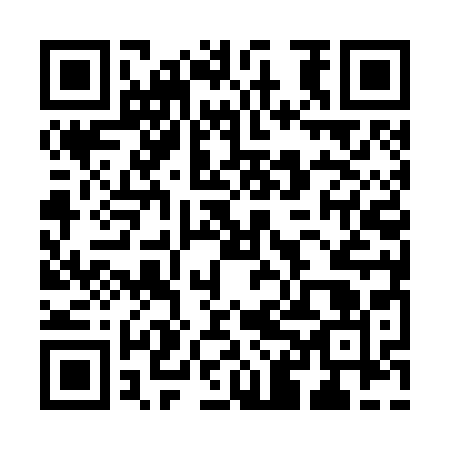 Ramadan times for Craigie Clair, New York, USAMon 11 Mar 2024 - Wed 10 Apr 2024High Latitude Method: Angle Based RulePrayer Calculation Method: Islamic Society of North AmericaAsar Calculation Method: ShafiPrayer times provided by https://www.salahtimes.comDateDayFajrSuhurSunriseDhuhrAsrIftarMaghribIsha11Mon6:016:017:171:094:267:027:028:1912Tue5:595:597:161:094:277:037:038:2013Wed5:575:577:141:094:287:047:048:2114Thu5:565:567:121:084:287:067:068:2215Fri5:545:547:101:084:297:077:078:2316Sat5:525:527:091:084:307:087:088:2517Sun5:505:507:071:084:307:097:098:2618Mon5:495:497:051:074:317:107:108:2719Tue5:475:477:041:074:317:117:118:2820Wed5:455:457:021:074:327:127:128:2921Thu5:435:437:001:064:337:137:138:3122Fri5:415:416:581:064:337:157:158:3223Sat5:395:396:571:064:347:167:168:3324Sun5:385:386:551:064:347:177:178:3425Mon5:365:366:531:054:357:187:188:3626Tue5:345:346:521:054:357:197:198:3727Wed5:325:326:501:054:367:207:208:3828Thu5:305:306:481:044:367:217:218:3929Fri5:285:286:461:044:377:227:228:4130Sat5:265:266:451:044:377:237:238:4231Sun5:255:256:431:034:387:257:258:431Mon5:235:236:411:034:387:267:268:452Tue5:215:216:401:034:397:277:278:463Wed5:195:196:381:034:397:287:288:474Thu5:175:176:361:024:407:297:298:485Fri5:155:156:351:024:407:307:308:506Sat5:135:136:331:024:407:317:318:517Sun5:115:116:311:014:417:327:328:528Mon5:095:096:301:014:417:337:338:549Tue5:075:076:281:014:427:357:358:5510Wed5:065:066:261:014:427:367:368:57